Landkreis Neustadt an der Waldnaab
Landkreis Tirschenreuth
Stadt Weiden in der OberpfalzMELDEBOGEN
für freiwillige Helferinnen und Helfer
im medizinisch/pflegerischen BereichBitte schicken Sie dieses Formular ausgefüllt per E-Mail an:
info@grplus-nopf.deVorname				______________________________________________________Name					______________________________________________________Geburtsdatum			______________________________________________________Straße, Hausnummer		______________________________________________________Postleitzahl, Ort			______________________________________________________E-Mail-Adresse			______________________________________________________Telefon-/Handynummer		______________________________________________________Medizinische oder pflegerische Qualifikationen, Kenntnisse oder Ausbildungen:Beispiele: Sanitäter, Krankenpfleger, Physiotherapeut…____________________________________________________________________________________________________________________________________________________________________________________________________________________________________________________________________________________________________________________________________________________________________________________________________________________________________________________________________________________________________________________________________Mit dem Versand dieses Formulars bin ich einverstanden, dass die Landkreise Neustadt an der Waldnaab und Tirschenreuth sowie die Stadt Weiden in der Oberpfalz, die Kliniken Nordoberpfalz AG und das Bayerische Rote Kreuz, die von mir angegebenen Daten speichern und für die katastrophenbedingten Zwecke verarbeiten dürfen und mich kontaktieren.Dieses Formular ist bei Versand per E-Mail ohne Unterschrift gültig.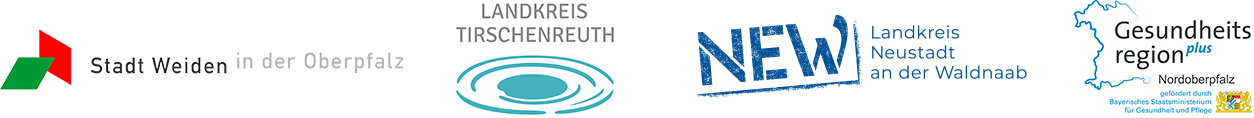 